                                                                                            WEEK ENDING………30/09/2022……………………………………                                                    SUBJECT…INTEGRATED SCIENCE                                                                                                 REFERENCE…SYLLABUS(CRDD,2007), SCIENCE FOR JHS ……                                                                                                        FORM……………..BASIC 8……………WEEK……3….……………..DAY/DURATIONTOPIC/SUB-TOPIC/ASPECTOBJECTIVES/R.P. KTEACHER-LEARNER ACTIVITIEST/L MATERIALSCORE POINTSEVALUATION AND REMARKSTUESDAY27-09-20221:20PM – 2:40PM      80minTopic;Electrical EnergySub-Topic;Ways of conserving Electric Energy.By the end of the lesson the Pupil will be able to:explain ways of conserving electrical energy. RPKPupils have been using electric appliances at home.Introduction;Review Pupils knowledge on the previous lesson.Activities;Guide Pupils to identify ways of conserving electric energy at home.Pupils brainstorm to explain ways conserving electric energy at work places.Pupils in groups to discuss the importance of conserving electric energy.Closure;Through questions and answers, conclude the lesson.Battery, Switch, led bulb, Wire, Pictures.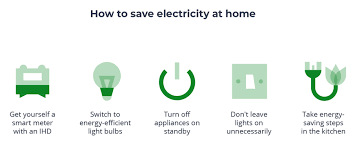 Ways of Conserving Electric Energy;Turn off unnecessary lights. Use natural light. Use task lighting.Take shorter showers. Turn water off when shaving, washing hands, brushing teeth. Fix that leaky faucet. Unplug unused electronics. Ditch the desktop computer.Exercise;1.State 5 ways of conserving Electric Energy2. Explain 4 importance of conserving electric energy.THURSDAY29-09-20228:05AM – 9:15AM       70minTopic;Basic ELectronicsSub-Topic;Compositions and types of Transistors.Objective;By the end of the lesson, the Pupil will be able to;describe the composition and types of transistorsRPK. Pupils can identify a transistor since they taught about transistors at basic 7.Introduction;Pupils brainstorm to explain the meaning of a transistor.Activities;Assist Pupils to identify the two P-N junctions of a transistor. Discuss with Pupils about  the meanings of Emitter lead(e), Base lead(b) and Collector lead(c). Assist Pupils to explain the types of transistors.Closure;Through questions and answers, conclude the lesson.Compositions of a transistor;Transistors have three main parts.Emitter (negative lead); they emit free electrons into the base.Base; the passes most of the injected electrons to the collector.Collector (positive lead); they take electrons from the base.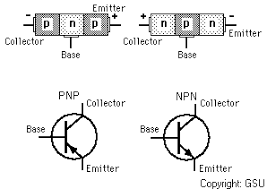 Types of a Transistor;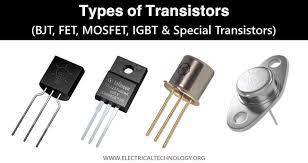 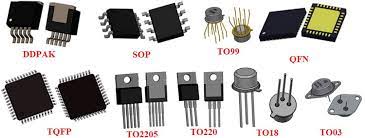 bipolar transistors (bipolar junction transistors BJTs)field-effect transistors (FETs)insulated-gate bipolar transistors (IGBTs).Exercise;1.Explain the following;i. Emitterii. Baseiii. Collector2. Explain the types of a transistor.REMARKS